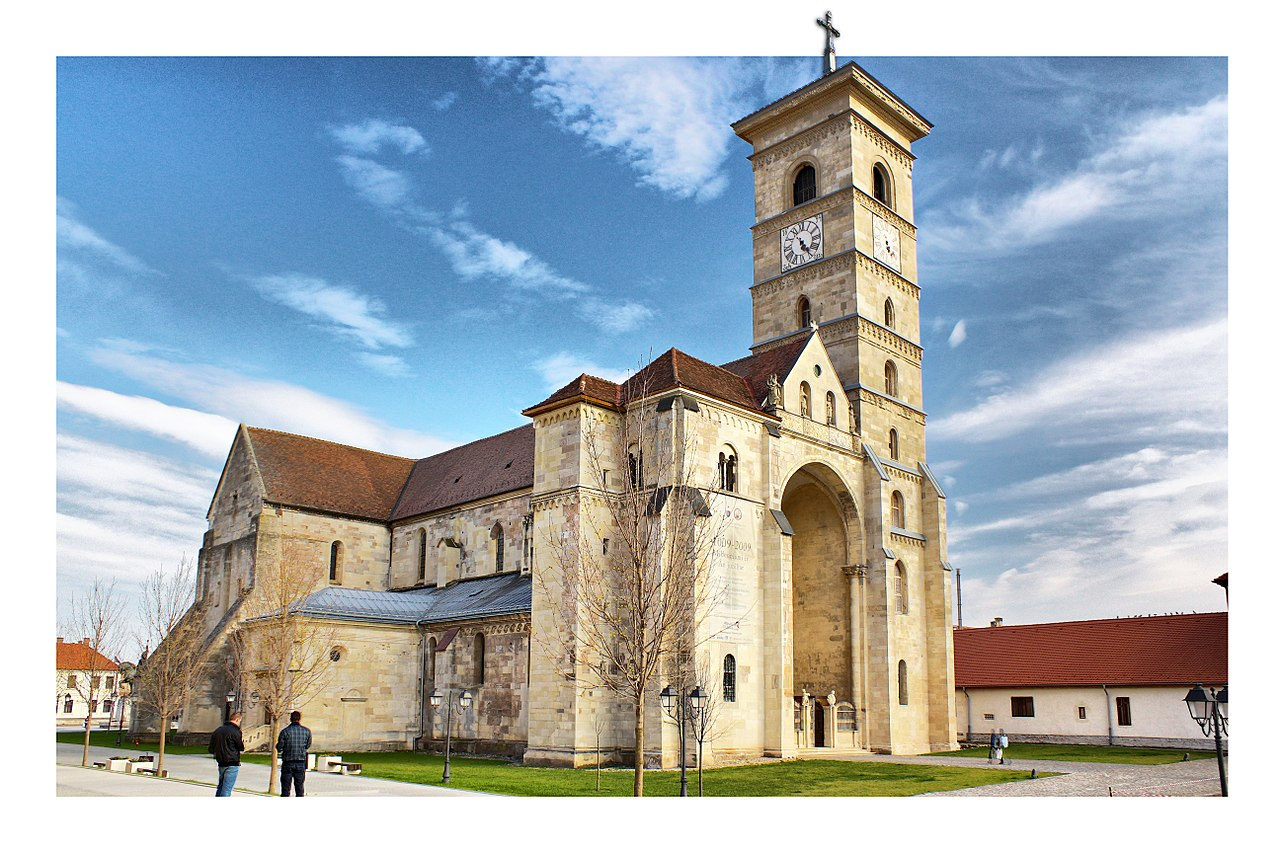 Gyulafehérvár, ahogy talán még nem láthattuk!                   Püspökszentelés és érseki beiktatás Csaba testvérrelGyulafehérváron bizonyára sokat jártak már! Mi most egy különleges, örömteli eseményre hívjuk, várjuk zarándokainkat. Ünnepeljünk együtt határon túli testvéreinkkel, köszöntsük a helyszínen Ferenc pápa és a Szentszék által kinevezett új püspökatyát, Kovács Gergelyt!Dátum:       február 21/23 ( péntek-vasárnap) Utazás:      kényelmes, légkondicionált autóbusszal,                   csoportkísérővel és lelkivezetővelIndulás:      reggel 6.00 órakor Blaha Lujza tér, Corvin áruház előlSzállás:      Szászváros, Szent Erzsébet Gyermekotthon                   Déván a Magyarok Nagyasszony Gyermekvédelmi KözpontbanElhelyezés: 5-6-7 ágyas szobákban, közös fürdő/WCEllátás:       félpanzió (vacsora - reggeli ) Tervezett program:Utazás Kecskemét-Kiskunfélegyháza-Szeged-Makó útvonalon. Arad, Temesvár érintésével érkezünk Dévára, ahol Csaba testvér szentmisét celebrál.Vacsora és szállás Szászvárosban.Másnap a reggelit követően indulás az erdélyi katolicizmus szívébe Gyulafehérvárra.Itt rövid séta a gyönyörűen felújított Vauban-rendszerű, csillag alakú erődítményt formázó várban. Az ódon Szent Mihály-székesegyházban közösen részt veszünk a püspökszentelési és érseki beiktatási szentmisén. Utána szabadprogram. Vacsora és szállás Déván.Vasárnap reggeli után Csaba testvérrel utazunk Petrozsénybe, ahol szentmisén veszünk részt, majd egy rövid zarándoklat keretében ismerkedünk a környékkel.Szabadidő, étkezési lehetőség. Utazás pihenőkkel haza, érkezés Budapestre a késő esti órákban.